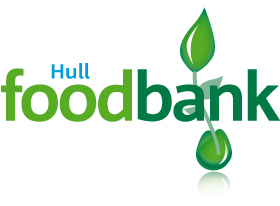 Responsible to:  Foodbank ManagerResponsible for:  Overseeing warehouse and food donationsPosition type: approximately 4-6 hour per weekOverall Responsibility:  You will be responsible for working with foodbank centres to manage food deliveries. You will work with the Foodbank Manager and Volunteer Coordinator to ensure each warehouse operator is fulfilling their role and that donations are managed according to processes.Specific Responsibilities:  Monitor and evaluate the work at the warehouseCarry out duties expected of Warehouse OperatorsWork as a team with staff and volunteersLiaise with staff to monitor warehouseWork with the team to organise supermarket collection dates and other donationsEnsure health and safety procedures are followedLiaise with Foodbank Centre Coordinator, Satellite Partners and drivers to manage stock deliveriesSkills/Qualifications:Passionate about the visions and aims of our foodbankFlexibleWell organisedWork within policies and proceduresAbility to work unsupervisedPhysically fitExcellent communication skills both written and oralHonest and trustworthyValue all people who come into contact with Hull foodbankAbility to work with different organisationsGreat team playerPersonable